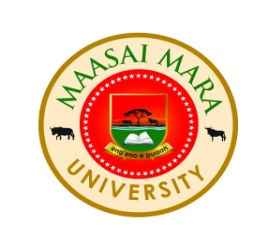 MAASAI MARA UNIVERSITYREGULAR UNIVERSITY EXAMINATIONS    2016/2017 ACADEMIC YEARTHIRD YEAR FIRST SEMESTER SCHOOL OF EDUCATIONBACHELOR OF EDUCATIONCOURSE CODE: EMP 411COURSE TITLE: EDUCATIONAL ADMINISTRATION AND MANAGEMENTDATE: 1ST FEBRUARY, 2017                              TIME: 8.30-10.30 AMINSTRUCTIONS TO CANDIDATES                          Answer Question ONE and any other TWO This paper consists of 2 printed pages. Please turn over.QUESTION ONEa) Define the following terms as used in educational circles Educational  Administration 				 (2marks)Educational Management				 (2marks)Educational  Leadership 				 (2marks)b) Highlight three disadvantages of autocratic leadership style in our secondary  Schools 							 (6marks)            c) Explain four reasons why educational administrators need educational management administration, & leadership training course.     	    							(8marks)    d) Briefly explain five steps that are followed whenever school administrators and managers apply Total Quality Management strategy in their institutions. 							(10marks)								    QUESTION TWOShow the relevance of the human relations theory in educational management in Kenya today.         								(20marks)                                                                                                                         QUESTION THREEAssess the contribution of the Gachathi Report of 1976 on the development of Education in Kenya.                                                                                          (20marks)QUESTION FOURHighlight four core values of the Ministry of Education in Kenya.                                                                                                                                                                     (8marks)Explain six key functions of the County Director of Education in Kenya today.    									(12marks)                                                                                                          QUESTION FIVEDefine the following termsDecision making                                                  		(2marks)Programmed decisions                                                        	(2marks)Non-programmed decisions                                               	(2marks)Discuss the seven steps that a principal needs  to consider when making administrative decisions in  the school.                                          (14marks)//END